 gmai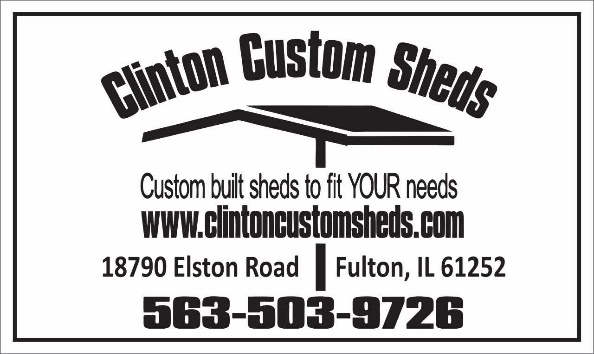 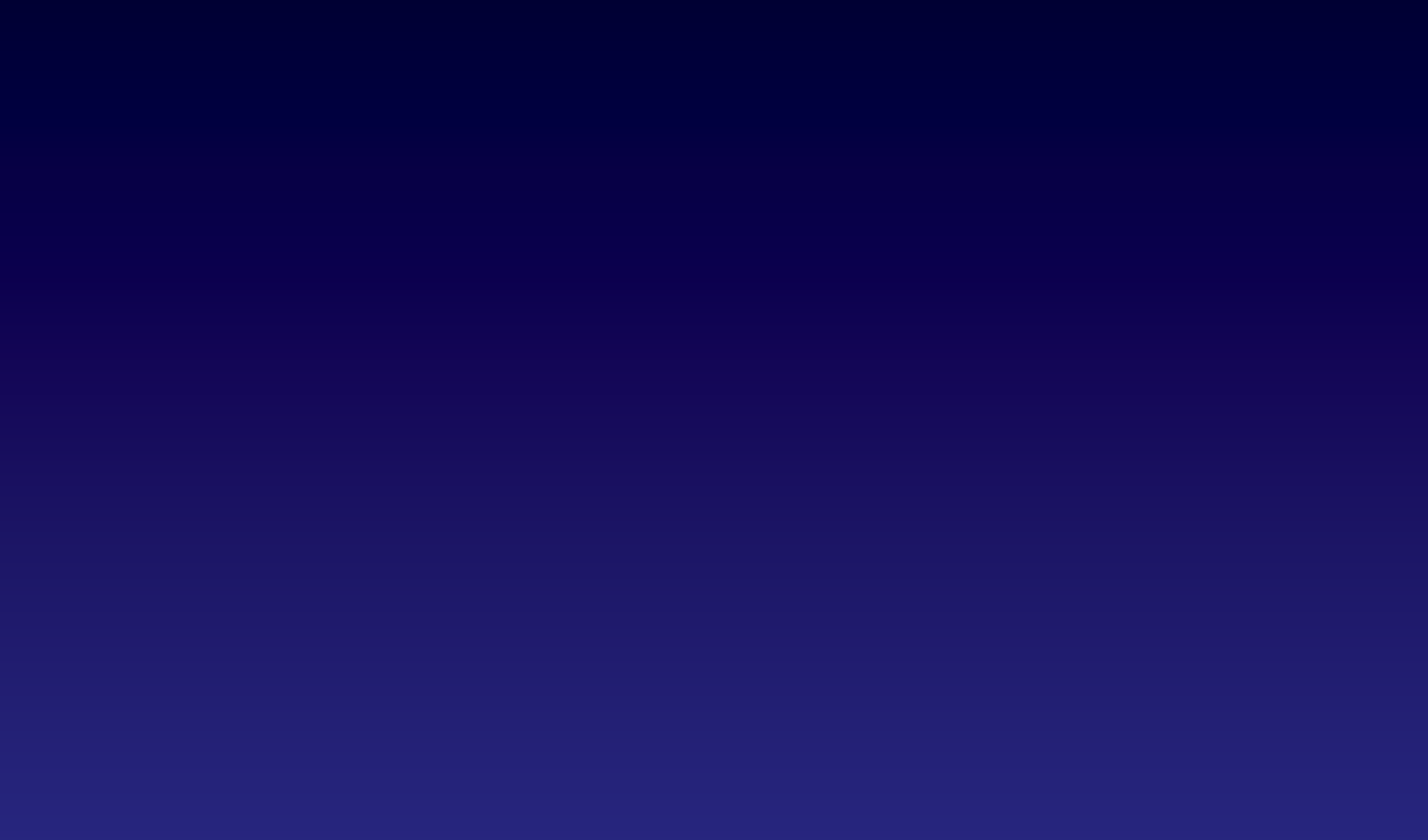 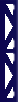 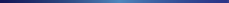 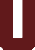 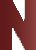 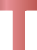 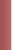 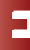 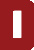 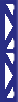 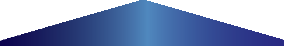 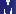 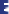 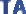 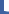 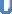 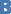 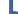 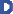 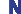 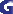 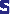 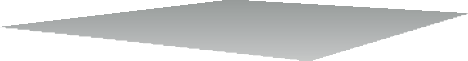 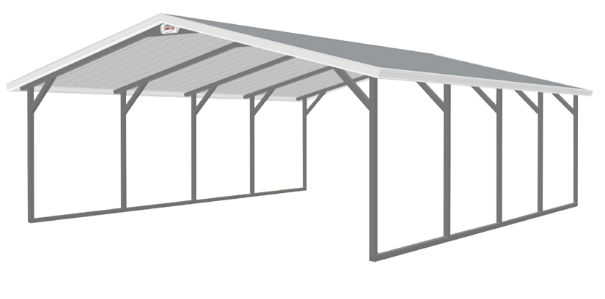 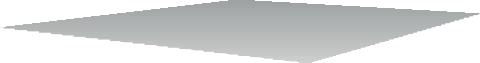 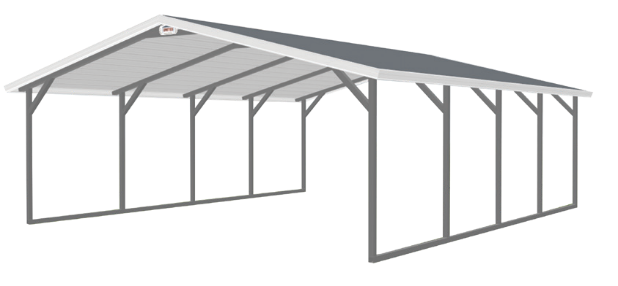 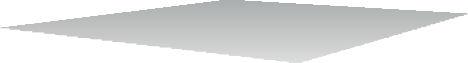 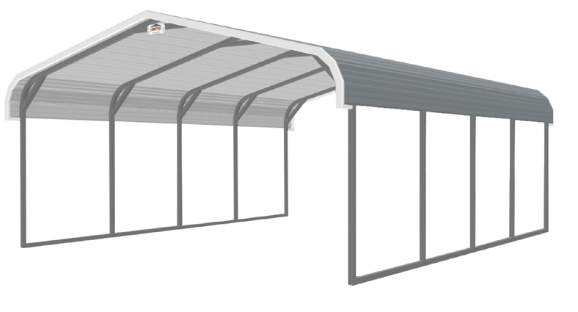 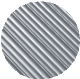 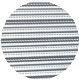 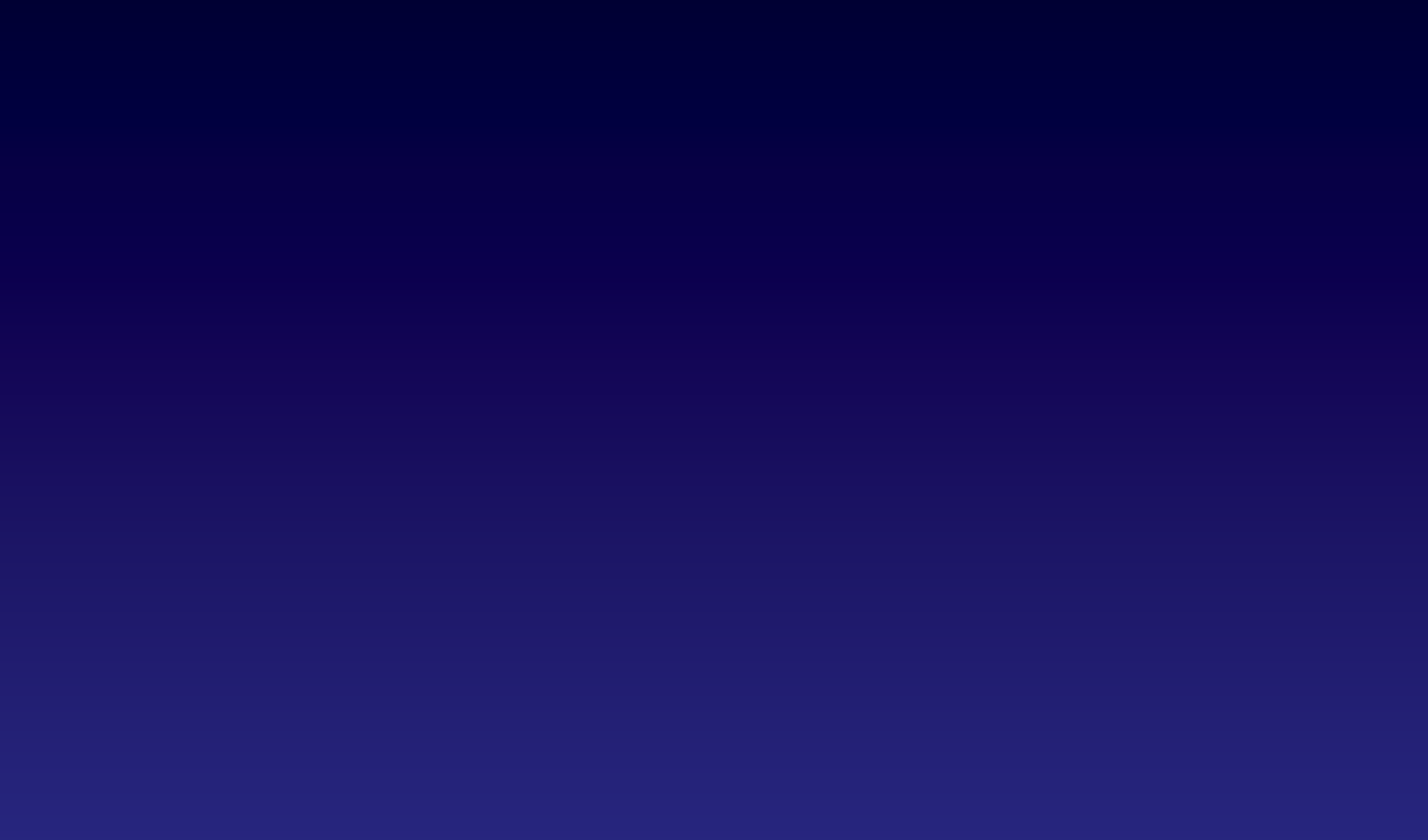 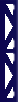 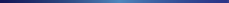 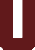 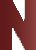 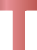 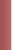 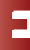 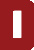 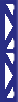 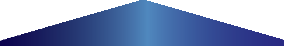 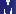 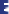 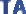 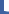 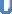 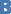 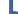 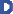 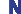 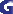 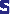 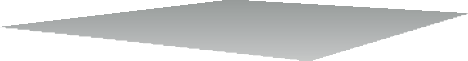 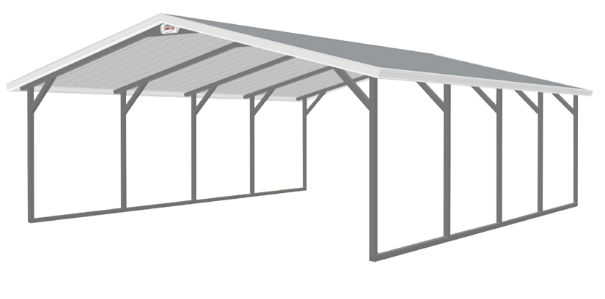 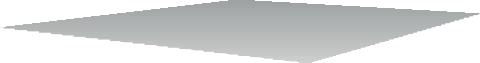 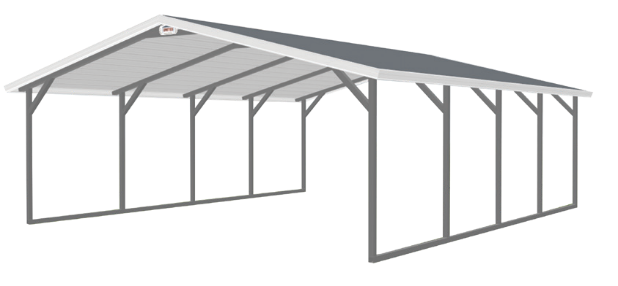 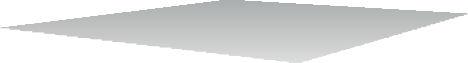 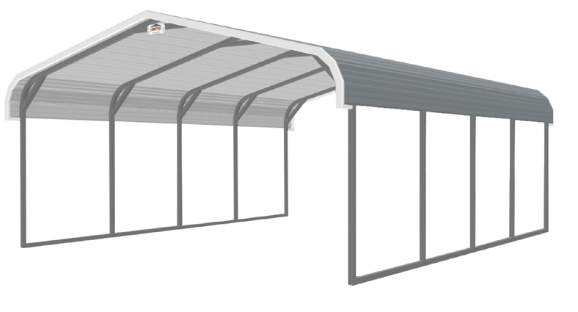 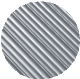 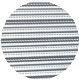 Prices are subject to change without notice. Colors listed above are examples only, please ask a Clinton Custom Sheds representative for an actual color sample. 12-gauge steel option carries a 20-year limited warranty covers the rust throughout the framing assuming normal care and maintenance. The 14-gauge steel option carries a 1-year no rust warranty. 22 ft wide and up, recommended use of the 12-gauge material. All buildings have a snow load of 40 PSF (pounds per square foot). No warranty is provided for leaking at the base rail. All buildings are installed with the standard steel rebar rod which does not provide any warranty against wind damage. To obtain the wind warranty, you must purchase all required amount of anchors. All orders are C.O.D. (Prices Effective 03/2022)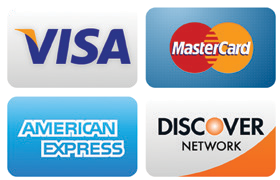 OPTIONS & ACCESSORIESPrices are subject to change without notice. $150 dollar return fee will be added to additions less than $1,000 dollars. (WAINS is short for wainscotings)A- FR AME HORIZONTAL: ( ADDITIONAL COST)WWALK- IN DOOR:H	32” x 72”	$30036” x 80”	$350WWINDOWS:H	(White Frame)24” x 36”	$22530” x 36”	$250WH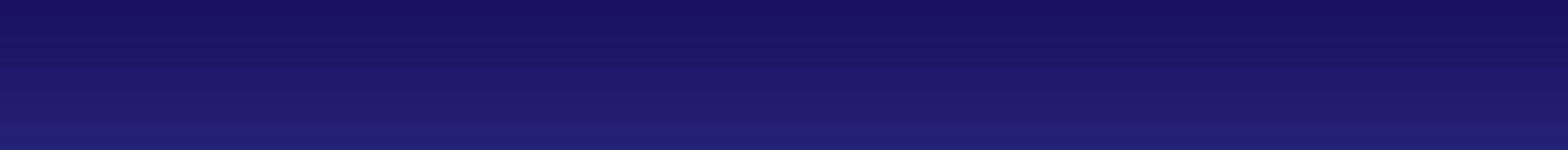 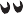 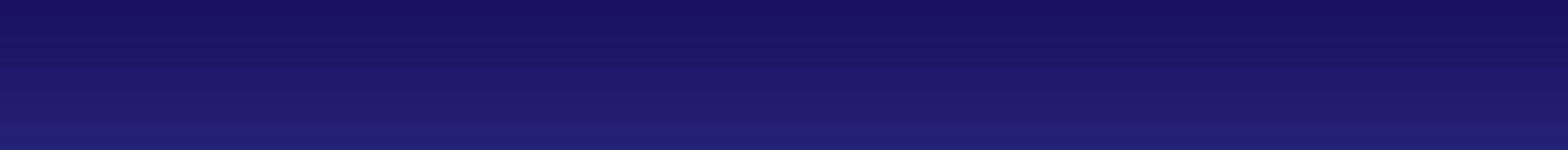 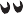 ROLL UP GAR AGE DOOR:(Door on side add $150)White onlyLeg height to be 1’ taller than doorEXTR A FR AME BOWS:($15 per foot of height)12’—24’	$25026’—30’	$300EXTR A METAL SHEETS (1 EA):12’—20’ STD	$25012’—20’ VERT	$35022’—24’ STD	$30022’—24’ VERT	$42026’—30’ STD	$37526’—30’ VERT	$500ANCHORS (1 EA):Standard	FreeConcrete	$10Mobile Home	$30Asphalt	$30Concrete   Support      $953’12 x 21$1,87012 x 26$2,34012 x 31$2,81012 x 36$3,27512 x 41$3,74512 x 46$4,21012 x 51$4,68018 x 21$2,16018 x 26$2,70018 x 31$3,24018 x 36$3,78018 x 41$4,32018 x 46$4,86018 x 51$5,40020 x 21$2,56020 x 26$3,20020 x 31$3,84020 x 36$4,48020 x 41$5,12020 x 46$5,76020 x 51$6,40022 x 21$2,95022 x 26$3,68522 x 31$4,42022 x 36$5,16022 x 41$5,89522 x 46$6,63022 x 51$7,37024 x 21$3,31024 x 26$4,14024 x 31$4,97024 x 36$5,79524 x 41$6,62524 x 46$7,45024 x 51$8,28026 x 21$4,37026 x 26$5,46026 x 31$6,55026 x 36$7,64526 x 41$8,73526 x 46$9,83026 x 51$10,92028 x 21$4,70528 x 26$5,88028 x 31$7,05528 x 36$8,23028 x 41$9,41028 x 46$10,58528 x 51$11,76030 x 21$5,04030 x 26$6,30030 x 31$7,56030 x 36$8,82030 x 41$10,08030 x 46$11,39030 x 51$12,60012 x 21$2,28012 x 26$2,85012 x 31$3,42012 x 36$3,99012 x 41$4,56012 x 46$5,13012 x 51$5,70018 x 21$2,88018 x 26$3,60018 x 31$4,32018 x 36$5,04018 x 41$5,76018 x 46$6,48018 x 51$7,20020 x 21$3,20020 x 26$4,00020 x 31$4,80020 x 36$5,60020 x 41$6,40020 x 46$7,20020 x 51$8,00022 x 21$3,74022 x 26$4,67522 x 31$5,61022 x 36$6,54522 x 41$7,48022 x 46$8,41522 x 51$9,35024 x 21$4,08024 x 26$5,10024 x 31$6,12024 x 36$7,14024 x 41$8,16024 x 46$9,18024 x 51$10,20026 x 21$4,94026 x 26$6,17526 x 31$7,41026 x 36$8,64526 x 41$9,88026 x 46$11,11526 x 51$12,35028 x 21$5,32028 x 26$6,65028 x 31$7,98028 x 36$9,31028 x 41$10,64028 x 46$11,97028 x 51$13,30030 x 21$5,70030 x 26$7,12530 x 31$8,55030 x 36$9,97530 x 41$11,40030 x 46$12,82530 x 51$14,2506’ x 6’$6008’ x 7’$6509’ x 7’$70010’ x 8’$80010’ x 10’$85012’ x 12’$1,75021’$13026’$15531’$180GABLE (PER END):GABLE (PER END):